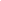 ST. CROIX Jan 16, 2024 AGENDA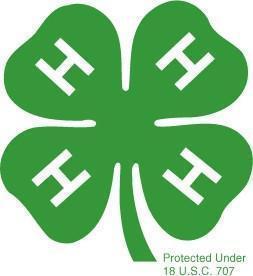 St. Croix County UWEX Office	715-531-19301960 8th Ave, Suite 140	715-684-2666 (fax)Baldwin WI 54002Sky’s email: sky.holt@wisc.edu County web page: https://stcroix.extension.wisc.edu/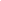 BOARD OF DIRECTORSPresidentJackie KummSpringbrook 4-H Club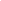 New Richmond, 715-381-3744jackiekumm@edinarealty.comPresident-ElectShelby Krupa Livestock Committee LeaderNew Richmond, 715-781-0477shelby.krupa@gmail.com  Past PresidentShelby KrupaLivestock Committee LeaderNew Richmond, 715-781 0477shelby.krupa@gmail.comSecretaryMolly ZieglerNew Richmond, 715-410-7663Forest Timberwolves 4-H Clubzieglermolly@yahoo.com TreasurerBridget LentzRolling Hills 4-H ClubHudson, 651-303-4682pblentz5@gmail.comTreasurer-ElecVirginia MarshDouble Good 4-H Club Spring Valley, ,715-505-7122 Vmarsh09042021@gmail.comAdult Director-Intrum Lori DeBoerForest Timberwolves 4-H ClubClear Lake, 715-263-4201lordeb651@gmail.com  Youth Director  4-H Fair RepresentativeSarah EricksonHorse Project, LeaderSpring Valley, 715-220-5660ericksonacres@gmail.com